NORTH HOLLYWOOD WEST NEIGHBORHOOD COUNCIL MINUTESSpecial Board Meeting MinutesSaturday, November 8, 20232-5pm        EXECUTIVE COMMITTEEGreg WrightPresidentCarol RoseVice PresidentSecretaryLeslie Ann Myrick-RoseTreasurer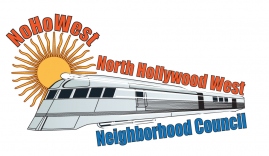 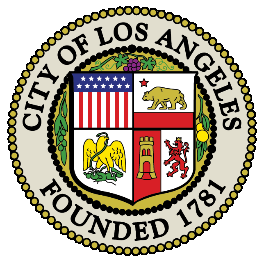 BOARD MEMBERSVicki CoronaJohn DinkjianAdriana GomezHolli JohnsonJim KompareLorraine MatzaJonathan RogersCharles SavinarTopic1Roll Call – WelcomeThe meeting was called to order at 2:30pm by President Greg Wright.2ROLL CALL8 Present: Greg Wright, Carol Rose, Leslie Myrick, Lorraine Matza, Jim Compare, Vicki Corona, Holli Johnson, Adriana Gomez3 Absent:   John Dinkjian, Jonathan Rogers, Charles Savinar   3PUBLIC COMMENT ON NON-AGENDIZED ITEMSThere were no comments on Non-Agendized ItemsMotion to suspend the rules initiated by Lorraine Matza. Seconded by Holli Johnson. Vote: (8-0-0) Motion PassedMeeting was called back to order at 4:59pm.4ADJOURMENTMeeting Adjourned at 5:00pm